Об утверждении Положения о порядке и ведения улусной базы данных одаренных детейНа основании Постановления Правительства Российской Федерации от 17 ноября 2015 г. № 1239 «Об утверждении Правил выявления детей, проявивших выдающиеся способности, сопровождения и мониторинга их дальнейшего развития» и в соответствии с требованиями ФЗ-152 «О персональных данных», приказываю: Утвердить Положение о порядке  и ведения улусной базы данных одаренных детей согласно приложению к настоящему приказу.Формировать базу данных одаренных детей Руководителям ОУ:Разработать порядок проведения мониторинга развития одаренных детей По решению педагогического совета направить в МОУО информацию об одаренных детях, согласно приложениям.Контроль за исполнением данного приказа возложить на Николаеву А.М., начальника отдела общего образования МОУО.Начальник:             п\п                 Г.М. ЕремеевПриложение к приказу  от  17 октября 2016 г. № 01-03/420Положение о порядке формирования и ведения базы данных одаренных детей Сунтарского улусаОбщие положенияНастоящим Положением определяется структура улусной базы данных одаренных детей  (далее – База), порядок его формирования и ведения.Формирование и ведение Базы осуществляет МКУ «МОУО».Работа по формированию Базы ведется на основании Постановления Правительства Российской Федерации от 17 ноября 2015 г. № 1239 «Об утверждении Правил выявления детей, проявивших выдающиеся способности, сопровождения и мониторинга их дальнейшего развития» и в соответствии с требованиями ФЗ-152 «О персональных данных».Цель и задачи формирования БазыЦель ведения Базы: - выявление и развитие интеллектуального и творческого  потенциала одаренных детей Сунтарского улуса, создание условий для их плодотворной деятельности.Задачи: - централизованный учет, накопление и систематизация информации об одаренных детях;- взаимодействие государственных органов и иных организаций в части использования информации об одаренных детях для совершенствования системы работы с одаренными детьми и молодежью, сопровождения их творческого и профессионального роста.Содержание БазыВ Базу включается сведения об одаренных детях в возрасте от 7 до 18 лет.База формируется из муниципальных, региональных олимпиад  и иных интеллектуальных и (или) творческих конкурсов, мероприятий, направленных на развитие интеллектуальных  и творческих способностей, способностей к занятиям физической культурой и спортом, интереса к научной (научно-исследовательской), творческой, а также на пропаганду научных знаний, творческих и спортивных достижений (далее – мероприятия).В Базу включаются сведения о достижениях участия одаренных детей в конкурсах, олимпиадах, научно-практических конференциях и т.д. муниципального, зонального, регионального, межрегионального, всероссийского и международных уровней. Результаты мероприятий более низкого статуса в Базу не включаются. Информация о талантливых детях, являющихся победителями и призерами мероприятий включают следующие сведения (приложение 1):Фамилия, имя. отчество обучающегося;дата рождения;место обучения;результат участия в мероприятиируководитель обучающегося (ФИО, должность, место работы, название творческого объединения, студии).Сроки и порядок формирования БазыОснованием для включения в Базу является решение педагогического совета образовательной организацииДля внесения информации об обучающихся в улусную  Базу образовательные организации направляют заявку по форме (приложение 2).Обновление улусной Базы осуществляется 1 раз в год. Образовательные организации направляют  информацию о талантливых детях  для включения в улусную Базу до 10 сентября текущего года  ответственному лицу  МКУ «МОУО».Приложение 1Информационная карта достижений обучающегосяПриложение 2Заявка на внесение обучающихся ________________________________________(наименование ОО)в Базу данных одаренных детейПо решению педагогического совета _______________________________________ школы  (протокол № ______ )  в Базу данных одаренных детей Сунтарского улуса предлагаем внести следующих обучающихся по направлениям деятельности:….…  17  октября 2016 г.                                                                                 № __01-03/420______  17  октября 2016 г.                                                                                 № __01-03/420______  17  октября 2016 г.                                                                                 № __01-03/420______1ФИО обучающегося (полностью)2Направление деятельности3Дата рождения4Название ОО по уставу5ФИО руководителя 6Должность7Название творческого объединения, студии, секции и т.д.8Результативность участия на конкурсах, олимпиадах, научно-практических конференциях (муниципального, зонального, республиканского, всероссийского, международного уровней). Указать призовое место, название конкурса по приказу, название номинации, место и дата проведения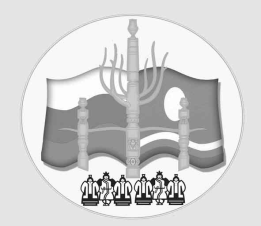 